IntroductionMoving Picture, Audio and Data Coding by Artificial Intelligence (MPAI) is an international non-profit organisation with the mission to develop standards for Artificial Intelligence (AI) enabled digital data coding and for technologies that facilitate integration of data coding components into ICT systems. With the mechanism of Framework Licences, MPAI seeks to attach clear IPR licensing frameworks to its standards.MPAI has found that the application area called “Context-based Audio Enhancement” is particularly relevant for MPAI standardisation because using context information to act on the input audio content can substantially improve the user experience of a variety of audio-related applications that include entertainment, communication, teleconferencing, gaming, post-production, restoration etc. for a variety of contexts such as in the home, in the car, on-the-go, in the studio etc.Therefore, MPAI intends to develop a standard – to be called MPAI-CAE – that will provide standard technologies to implement four Use Cases identified so far: Emotion-Enhanced Speech (EES)Audio Recording Preservation (ARP)Enhanced Audioconference Experience (EAC)Audio-on-the-go (AOG)This document is a Call for Technologies (CfT) that Satisfy the MPAI-CAE Functional Requirements (N151) [4] andAre released according to the MPAI-CAE Framework Licence (N171) [6], if selected by MPAI for inclusion in the MPAI-CAE standard.The standard will be developed with the following guidelines:To satisfy the Functional Requirements (N151) [1], available online. In the future, MPAI may decide to extend MPAI-CAE to support other Use Cases.To use, where feasible and desirable, the same basic technologies required by the companion document MPAI-MMC Use Cases and Functional Requirements [2]. To be suitable for implementation as AI Modules (AIM) conforming to the emerging MPAI AI Framework (MPAI-AIF) standard based on the responses to the Call for Technologies (N100) [5] satisfying the MPAI-AIF Functional Requirements (N74) [4].MPAI has decided to base its application standards on the AIM and AIF notions whose functional requirements have been identified in [1] rather than follow the approach of defining end-to-end systems. It has done so because: AIMs allow the reduction of a large problem to a set of smaller problems.AIMs can be independently developed and made available to an open competitive market.An implementor can build a sophisticated and complex system with potentially limited knowledge of all the technologies required by the system.An MPAI system has an inherent explainability. MPAI systems allow for competitive comparisons of functionally equivalent AIMs. Respondents should be aware that:Use Cases that make up MPAI-CAE, the Use Cases themselves and the AIM internals will be non-normative. The input and output interfaces of the AIMs, whose requirements have been derived to support the Use Cases, will be normative.Therefore, the scope of this Call for Technologies is restricted to technologies required to implement the input and output interfaces of the AIMs identified in N151 [1]. However, MPAI invites comments on any technology or architectural component identified in N151, specifically,Additions or removals of input/output signals to the identified AIMs with justification of the changes and identification of data formats required by the new input/output signals.Possible alternative partitioning of the AIMs implementing the example cases providing: Arguments in support of the proposed partitioning Detailed specifications of the input and output data of the proposed new AIMsNew Use Cases fully described as in N151.All parties who believe they have relevant technologies satisfying all or most of the requirements of one or more than one Use Case described in N151 are invited to submit proposals for consideration by MPAI. MPAI membership is not a prerequisite for responding to this CfT. However, proponents should be aware that, if their proposal or part thereof is accepted for inclusion in the MPAI-CAE standard, they shall immediately join MPAI, or their accepted technologies will be discarded.MPAI will select the most suitable technologies based on their technical merits for inclusion in MPAI-CAE. However, MPAI in not obligated, by virtue of this CfT, to select a particular technology or to select any technology if those submitted are found inadequate.Submissions are due on 2021/04/12T23:59 UTC and should be sent to the MPAI secretariat (secretariat@mpai.community). The secretariat will acknowledge receipt of the submission via email. Submissions will be reviewed according to the schedule that the 7th MPAI General Assembly (MPAI-7) will define at its online meeting on 2021/04/14. For details on how submitters who are not MPAI members can attend the said review please contact the MPAI secretariat (secretariat@mpai.community). How to submit a responseThose planning to respond to this CfT:Are advised that online events will be held on 2021/02/24 and 2021/03/10 to present the MPAI-CAE CfT and respond to questions. Logistic information on these events will be posted on the MPAI web site.Are requested to communicate their intention to respond to this CfT with an initial version of the form of Annex A to the MPAI secretariat (secretariat@mpai.community) by 2021/03/16. A potential submitter making a communication using the said form is not required to actually make a submission. A submission will be accepted even if the submitter did not communicate their intention to submit a response by the said date.Are advised to visit regularly the https://mpai.community/how-to-join/calls-for-technologies/ web site where relevant information will be posted.Responses to this MPAI-CAE CfT shall/may include:Table 1 – Mandatory and optional elements of a responseRespondents are invited to take advantage of the check list of Annex C before submitting their response and filling out Annex A.Respondents are requested to present their submission (mandatory) at a meeting by teleconference that will be properly announced to submitters by the MPAI Secretariat. If no presenter will attend the meeting, the proposal will be discarded. Respondents are advised that, upon acceptance by MPAI of their submission in whole or in part for further evaluation, MPAI will require that:A working implementation, including source code, – for use in the development of the MPAI-CAE Reference Software and later publication as a standard by MPAI – be made available before the technology is accepted for inclusion in the MPAI-CAE standard. Software may be written in programming languages that can be compiled or interpreted and in hardware description languages.The working implementation be suitable for operation in the MPAI AIF Framework (MPAI-AIF).A non-MPAI member immediately join MPAI. If the non-MPAI member elects not to do so, their submission will be discarded. Direction on how to join MPAI can be found online.Further information on MPAI can be obtained from the MPAI website.Evaluation Criteria and ProcedureProposals will be assessed using the following process:Evaluation panel is created from:All CAE-DC members attending.Non-MPAI members who are respondents.Non respondents/non MPAI member experts invited in a consulting capacity.No one from 1.1.-1.2. will be denied membership in the Evaluation panel.Respondents present their proposals.Evaluation Panel members ask questions.If required subjective and/or objective tests are carried out:Define required tests.Carry out the tests.Produce report.At least 2 reviewers will be appointed to review & report about specific points in a proposal if required.Evaluation panel members fill out Annex B for each proposal.Respondents respond to evaluations.Proposal evaluation report is produced.Expected development timeline Timeline of the CfT, deadlines and response evaluation:Table 2 – Dates and deadlinesEvaluation to be carried out during 2-hour sessions according to the calendar agreed at MPAI-7.ReferencesMPAI-AIF Use Cases & Functional Requirements, N74; https://mpai.community/standards/mpai-aif/MPAI-AIF Call for Technologies, N100; https://mpai.community/standards/mpai-aif/#TechnologiesMPAI-AIF Framework Licence, MPAI N171; https://mpai.community/standards/mpai-aif/#Licence MPAI-CAE Use Cases & Functional Requirements; MPAI N151; https://mpai.community/standards/mpai-cae/#UCFR MPAI-CAE Call for Technologies, MPAI N152; https://mpai.community/standards/mpai-cae/#Technologies MPAI-CAE Framework Licence, MPAI N171; https://mpai.community/standards/mpai-cae/#Licence MPAI-MMC Use Cases & Functional Requirements; MPAI N153; https://mpai.community/standards/mpai-mmc/#UCFR MPAI-MMC Call for Technologies, MPAI N154; https://mpai.community/standards/mpai-mmc/#Technologies MPAI-MMC Framework Licence, N173; https://mpai.community/standards/mpai-mmc/#Licence    Annex A: Information FormThis information form is to be filled in by a Respondent to the MPAI-CAE CfTTitle of the proposalOrganisation: company name, position, e-mail of contact personWhat are the main functionalities of your proposal?Does your proposal provide or describe a formal specification and APIs?Will you provide a demonstration to show how your proposal meets the evaluation criteria?Annex B: Evaluation SheetNB: This evaluation sheet will be filled out by members of the Evaluation Team.Proposal title:Main Functionalities:Response summary: (a few lines)Comments on Relevance to the CfT (Requirements):Comments on possible MPAI-CAE profilesEvaluation table:Table 3 – Assessment of submission featuresContent of the criteria table cells:Evaluation facts should mention:Not supported / partially supported / fully supported.What supported these facts: submission/presentation/demo.The summary of the facts themselves, e.g., very good in one way, but weak in another.Final assessment should mention:Possibilities to improve or add to the proposal, e.g., any missing or weak features.How sure the evaluators are, i.e., evidence shown, very likely, very hard to tell, etc.Global evaluation (Not Applicable/ --/ - / + / ++)New Use Cases/Requirements Identified:(please describe)Evaluation summary: strong points, qualitatively: weak points, qualitatively:Overall evaluation: (0/1/2/3/4/5)0: could not be evaluated1: proposal is not relevant2: proposal is relevant, but requires significant more work3: proposal is relevant, but with a few changes4: proposal has some very good points, so it is a good candidate for standard5: proposal is superior in its category, very strongly recommended for inclusion in standardAdditional remarks: (points of importance not covered above.)The submission features in Table 3 are explained in the following Table 4.Table 4 – Explanation of submission featuresAnnex C: Requirements check listPlease note the following acronymsTable 5 – List of technologies identified in MPAI-CAE N151 [1]Note: The numbers in the first column refer to the section numbers of N151 [1].Respondent should consult the equivalent list in N154 [8] as some technologies are common or have a degree of similarity.Annex D: Technologies that may require specific testingAdditional technologies may be identified during the evaluation phase.Annex E: Mandatory text in responsesA response to this MPAI-CAE CfT shall mandatorily include the following text<Company/Member> submits this technical document in response to MPAI Call for Technologies for MPAI project MPAI-CAE (N151). <Company/Member> explicitly agrees to the steps of the MPAI standards development process defined in Annex 1 to the MPAI Statutes (N80), in particular <Company/Member> declares that  <Company/Member> or its successors will make available the terms of the Licence related to its Essential Patents according to the Framework Licence of MPAI-CAE (N171), alone or jointly with other IPR holders after the approval of the MPAI-CAE Technical Specification by the General Assembly and in no event after commercial implementations of the MPAI-CAE Technical Specification become available on the market.In case the respondent is a non-MPAI member, the submission shall mandatorily include the following textIf (a part of) this submission is identified for inclusion in a specification, <Company>  understands that  <Company> will be requested to immediately join MPAI and that, if  <Company> elects not to join MPAI, this submission will be discarded.Subsequent technical contribution shall mandatorily include this text<Member> submits this document to MPAI-CAE Development Committee (CAE-DC) as a contribution to the development of the MPAI-CAE Technical Specification.  <Member> explicitly agrees to the steps of the MPAI standards development process defined in Annex 1 to the MPAI Statutes (N80), in particular  <Company> declares that <Company> or its successors will make available the terms of the Licence related to its Essential Patents according to the Framework Licence of MPAI-CAE (N171), alone or jointly with other IPR holders after the approval of the MPAI-CAE Technical Specification by the General Assembly and in no event after commercial implementations of the MPAI-CAE Technical Specification become available on the market.Moving Picture, Audio and Data Coding by Artificial Intelligencewww.mpai.communityPublic documentPublic documentN1522021/02/17SourceAudio-Events-DataTitleMPAI-CAE Call for TechnologiesTargetMPAI MembersItemStatusDetailed documentation describing the proposed technologies mandatoryThe final version of Annex A mandatoryThe text of Annex B duly filled out with the table indicating which requirements identified in MPAI N151 [1] are satisfied. If all the requirements of a Use Case are not satisfied, this should be explained. mandatoryComments on the completeness and appropriateness of the MPAI-CAE requirements and any motivated suggestion to amend or extend those requirements.optionalA preliminary demonstration, with a detailed document describing it.optionalAny other additional relevant information that may help evaluate the submission, such as additional use cases.optionalThe text of Annex E.mandatoryStepDateCall for Technologies2021/02/17CfT introduction conference call 12021/02/24T14:00 UTCCfT introduction conference call 22021/03/10T15:00 UTCNotification of intention to submit proposal2021/03/16T23.59 UTCSubmission deadline2021/04/12T23.59 UTCEvaluation of responses will start2021/04/14 (MPAI-7)Note 1The semantics of Submission features is provided by Table 4Note 2Evaluation elements indicate the elements used by the evaluator in assessing the submissionNote 3Final Assessment indicates the ultimate assessment based on the Evaluation ElementsSubmission featuresEvaluation elementsFinal AssessmentCompleteness of descriptionUnderstandabilityExtensibilityUse of Standard TechnologyEfficiencyTest casesMaturity of reference implementationRelative complexitySupport of MPAI use casesSupport of non-MPAI use casesSubmission featuresCriteriaCompleteness of descriptionEvaluators should Compare the list of requirements (Annex C of the CfT) with the submission. Check if respondents have described in sufficient detail to what part of the requirements their proposal refers to. NB1: Completeness of a proposal for a Use Case is a merit because reviewers can assess that the components are integrated. NB2: Submissions will be judged for the merit of what is proposed. A submission on a single technology that is excellent may be considered instead of a submission that is complete but has a less performing technology.UnderstandabilityEvaluators should identify items that are demonstrably unclear (inconsistencies, sentences with dubious meaning etc.)ExtensibilityEvaluators should check if respondent has proposed extensions to the Use Cases.NB: Extensibility is the capability of the proposed solution to support use cases that are not supported by current requirements.Use of standard TechnologyEvaluators should check if new technologies are proposed where widely adopted technologies exist. If this is the case, the merit of the new technology shall be proved. EfficiencyEvaluators should assess power consumption, computational speed, computational complexity.Test casesEvaluators should report whether a proposal contains suggestions for testing the technologies proposedMaturity of reference implementationEvaluators should assess the maturity of the proposal.Note 1: Maturity is measured by the completeness, i.e., having all the necessary information and appropriate parts of the HW/SW implementation of the submission disclosed. Note 2: If there are parts of the implementation that are not disclosed but demonstrated, they will be considered if and only if such components are replicable. Relative complexityEvaluators should identify issues that would make it difficult to implement the proposal compared to the state of the art.Support of MPAI-CAE use casesEvaluators should check how many use cases are supported in the submissionSupport of non MPAI-CAE use casesEvaluators should check whether the technologies proposed can demonstrably be used in other significantly different use cases.KBKnowledge BaseQF Query FormatTechnologies by Use CasesTechnologies by Use CasesResponseEmotion-Enhanced SpeechEmotion-Enhanced Speech4.2.4.1Digital SpeechY/N4.2.4.2EmotionY/N4.2.4.3Emotion KB query formatY/N4.2.4.4Emotion descriptorsY/NAudio Recording PreservationAudio Recording Preservation4.3.4.1Digital AudioY/N4.3.4.2Digital VideoY/N4.3.4.3Digital ImageY/N4.3.4.4Tape irregularity KB query formatY/N4.3.4.5TextY/N4.3.4.6PackagerY/NEnhanced Audioconference ExperienceEnhanced Audioconference Experience4.4.4.1Digital SpeechY/N4.4.4.2Microphone geometry informationY/N4.4.4.3Output device acoustic model metadata KB query formatY/N4.4.4.4DeliveryY/NAudio-on-the-goAudio-on-the-go4.5.4.1Digital AudioY/N4.5.4.2Microphone geometry informationY/N4.5.4.3Sound arrayY/N4.5.4.4Sound categorisation KB query formatY/N4.5.4.5Sounds categorisationY/N4.5.4.6User Hearing Profiles KB query formatY/N4.5.4.7DeliveryY/NEmotion-Enhanced SpeechSpeech featuresEmotion-Enhanced SpeechEmotion descriptorsAudio Recording PreservationImage features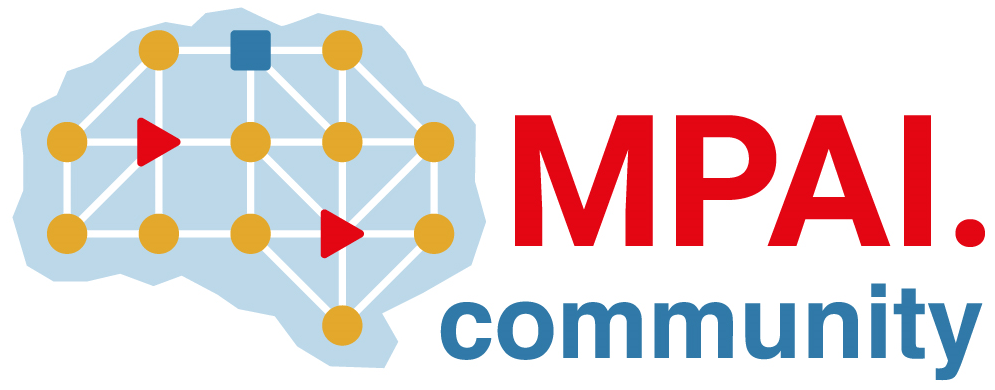 